VSTUPNÍ ČÁSTNázev moduluManagement – základní pojmyKód modulu99-m-4/AL54Typ vzděláváníOdborné vzděláváníTyp moduluodborný průřezovýVyužitelnost vzdělávacího moduluKategorie dosaženého vzděláníM (EQF úroveň 4)Skupiny oborů99 - Průřezové63 - Ekonomika a administrativa65 - Gastronomie, hotelnictví a turismus66 - ObchodKomplexní úlohaManagement – základní pojmyObory vzdělání - poznámkyVšechny obory L0 a M se společnou ekonomikou.Délka modulu (počet hodin)20Poznámka k délce moduluPlatnost modulu od30. 04. 2020Platnost modulu doVstupní předpokladyNejsou stanoveny.JÁDRO MODULUCharakteristika moduluModul je určen pro obory vzdělání s různým zaměřením a bude realizován jako průřezový. Žák se seznámí se základy managementu a s pojmy management, manažer, role manažera, manažerské funkce, řízení, plánování, organizace a organizování, řízení kolektivu. Po absolvování modulu žák vysvětlí význam  managementu a pracovní náplň manažera jako profese, která je nedílnou součástí současné doby. Žák dokáže vysvětlit manažerské funkce, které plánují, organizují a řídí kolektiv.Očekávané výsledky učeníŽák:vysvětlí roli managementu a manažerapopíše manažerské stylycharakterizuje proces plánovánícharakterizuje proces organizovánívysvětlí řízení lidských zdrojůvysvětlí funkci a způsob kontrolyna příkladu z praxe vysvětlí vliv manažera a manažerských funkcí na rozvoj dané organizaceObsah vzdělávání (rozpis učiva)Management, historie managementu, role manažeraManažerské funkce; role manažeraFunkce plánování, SWOT analýza, časté problémy při plánováníOrganizování, koordinace a delegování, typy organizačních strukturVedení a komunikace, motivace, manažerské stylyManagement lidských zdrojů – získávání a výběr pracovníků, hodnocení práce, pracovního místa, odměňováníKontrola - kontrolní proces a příprava kontroly, realizace a vyhodnocení kontroly, audit, kontrola kvalityInformace v práci manažera, manažerské rozhodováníUčební činnosti žáků a strategie výukyStrategie výukyMetody slovní:monologické metody (popis, vysvětlování, výklad),dialogické metody (rozhovor, diskuse),metody práce s učebnicí, knihou, odborným časopisem, elektronické zdrojeMetody praktické:aplikace teoretických poznatků na praktických příkladech s odbornou podporou učiteleUčební činnostiŽák:pracuje s informacemi získanými z výkladu učitelepři své činnosti uplatňuje práci s odborným textemvyhledává a ověřuje si doplňující informace získané z elektronických zdrojůkonzultuje danou problematiku s učitelemaplikuje teoretické poznatky do praktických příkladůodhaluje případnou chybovost a provede opravuzpracované zadání prezentuje před třídou a učitelemúčastní se brainstormingu a řízené diskuzeČinnosti žáka ve vazbě na výsledky učení:Vysvětlí roli managementu a manažera
	žák pracuje se svými poznámkami nebo prezentací učitele a definuje základní manažerskou terminologiive spolupráci s učitelem vysvětlí role managementu a manažeraPopíše manažerské styly
	za použití řízené diskuse definuje jednotlivé manažerské stylyve skupině žáků uvede praktické příklady jednotlivých manažerských stylůCharakterizuje proces plánování
	ve spolupráci s učitelem připraví ve skupině žáků jednoduchou SWOT analýzuza použití brainstormingu popíše nejčastější problémy při plánováníCharakterizuje proces organizování
	ve skupině žáků a za spolupráce s vyučujícím popíše typy organizačních struktursamostatně definuje základní terminologii, týkající se procesu organizováníučitel kontroluje žáka a případně odstraní chybovost v tvrzeníVysvětlí řízení lidských zdrojů
	samostatně nebo ve skupině žáků definuje základní terminologii, týkající se lidských zdrojův řízené diskuzi popíše hlavní specifika řízení lidských zdrojůVysvětlí funkci a způsob kontroly
	samostatně nebo ve skupině žáků definuje základní terminologii týkající se procesu kontrolyve skupině žáků a za spolupráce s učitelem popíše důležitost kontrol, kontroly jakosti a ISO noremNa příkladu z praxe vysvětlí vliv manažera a manažerských funkcí na rozvoj dané organizace
	vyhledá na internetu příklady úspěšných manažerůve skupině žáků a za spolupráce s vyučujícím vysvětlí vliv osoby manažera na organizaciZařazení do učebního plánu, ročníkPro všechny obory vzdělání:zařazení do 4. ročníkuVÝSTUPNÍ ČÁSTZpůsob ověřování dosažených výsledkůHodnocení se skládá z ústního zkoušení a písemného testu.Ústní zkoušení: ústním zkoušením se ověřuje znalost učiva celého modulu a aplikace znalostí na reálnou situaci. Učitel položí žákovi 3 otázky.Písemný test: písemný test je sestaven z učiva celého modulu. Test se skládá z 25 otázek, každá otázka obsahuje 4 varianty odpovědí, kdy jedna odpověď je správná.Kritéria hodnoceníHodnocení se skládá z ústního zkoušení a písemného testu.Při ústním zkoušení se hodnotí:ucelenost, přesnost a trvalost osvojení požadovaných poznatkůkvalita a rozsah získaných dovedností a vědomostíschopnost aplikovat osvojené poznatky a dovednosti při řešení teoretických i praktických úkolůkvalita myšlení, především logika, samostatnost a tvořivostpřesnost, výstižnost a odborná i jazyková správnost ústního projevuŽák uspěl při ústním zkoušení, pokud zodpověděl alespoň 40 % otázek. Váha ústního zkoušení je v celkovém hodnocení modulu 50 %.Písemný test:Žák uspěl, pokud správně zodpověděl alespoň 10 otázek.Pro splnění modulu je třeba získat 40 % možných bodů a minimální účast žáka je 70 % modulu.Doporučená literaturaČASTORÁL, Zdeněk. Základy moderního managementu. Druhé, aktualizované vydání. Praha: Univerzita Jana Amose Komenského, 2016. ISBN 978-80-7452-129-4.ZLÁMAL, Jaroslav, Petr BAČÍK a Jana BELLOVÁ. Management: základy managementu. Kralice na Hané: Computer Media, 2011. ISBN 978-80-7402-083-4.ŠVARCOVÁ, Jena. Ekonomie: stručný přehled: teorie a praxe aktuálně a v souvislostech: učebnice. Zlín: CEED, 2018. ISBN 978-80-87301-23-4.HORVÁTHOVÁ, Petra, Jiří BLÁHA, Martin ČERNEK, et al. Základy managementu. 2. vydání. Ostrava: VŠB-TU Ostrava, 2017. ISBN 978-80-248-4102-1.BELLOVÁ, Jana, Petr BAČÍK a Jaroslav ZLÁMAL. Management: základy managementu: cvičebnice. Prostějov: Computer Media, 2016. ISBN 978-80-7402-172-5.Základy moderního managementu: 10 nejlepších příspěvků z Harvard Business Review. Přeložil Tomáš PIŇOS. Praha: Management Press, 2016. Knihovna světového managementu. ISBN 978-80-7261-449-3.PoznámkyObsahové upřesněníOV RVP - Odborné vzdělávání ve vztahu k RVPMateriál vznikl v rámci projektu Modernizace odborného vzdělávání (MOV), který byl spolufinancován z Evropských strukturálních a investičních fondů a jehož realizaci zajišťoval Národní pedagogický institut České republiky. Autorem materiálu a všech jeho částí, není-li uvedeno jinak, je Jana Vlková. Creative Commons CC BY SA 4.0 – Uveďte původ – Zachovejte licenci 4.0 Mezinárodní.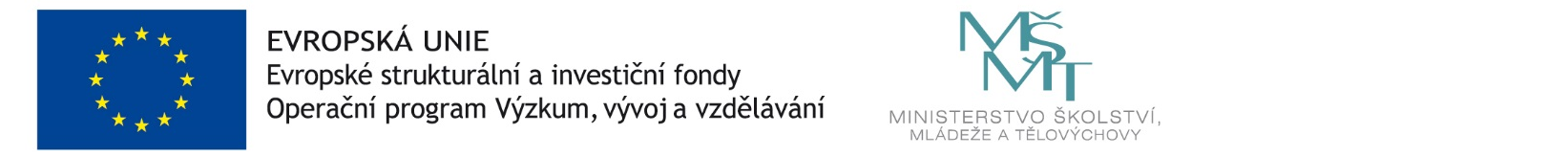 